Business Cycle / theory of economic development (J.A. Schumpeter)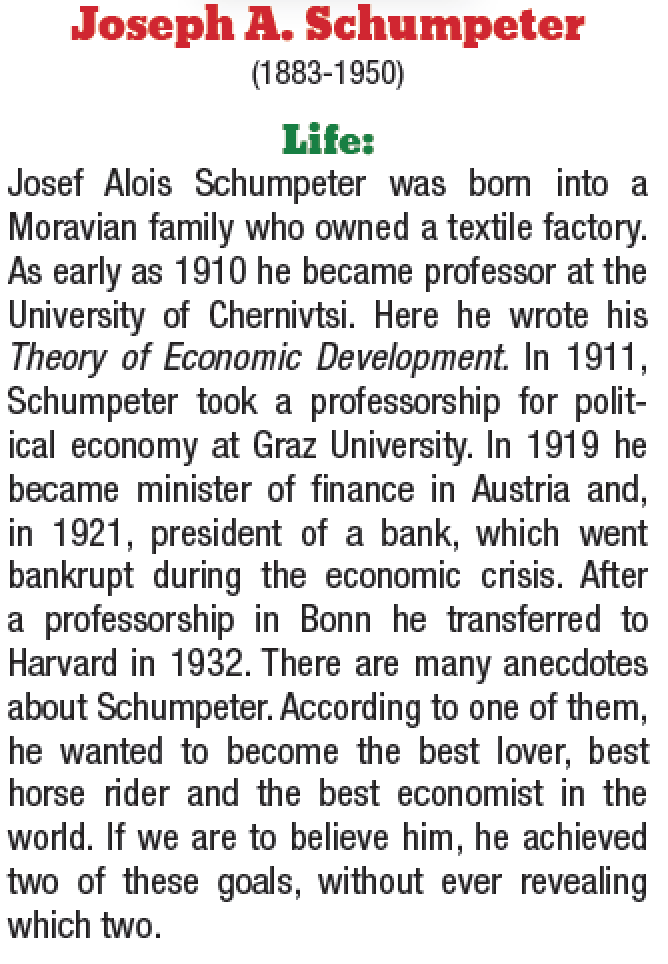 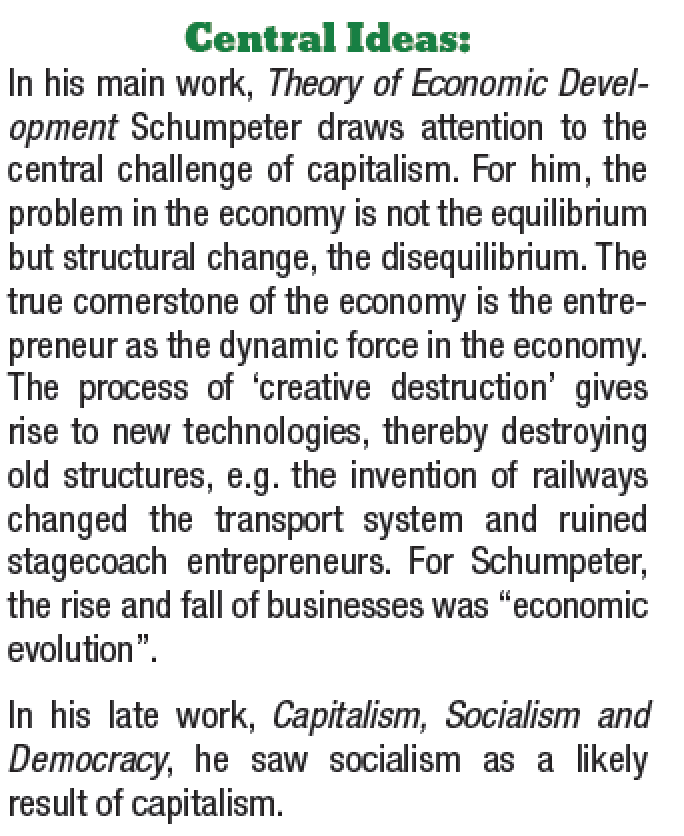 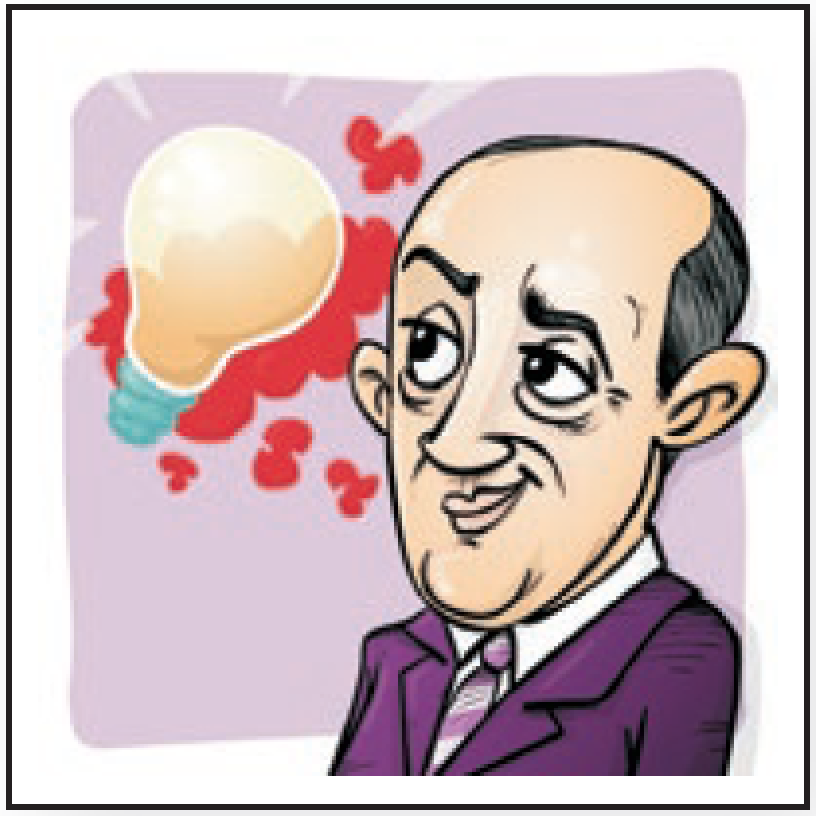 Business Cycle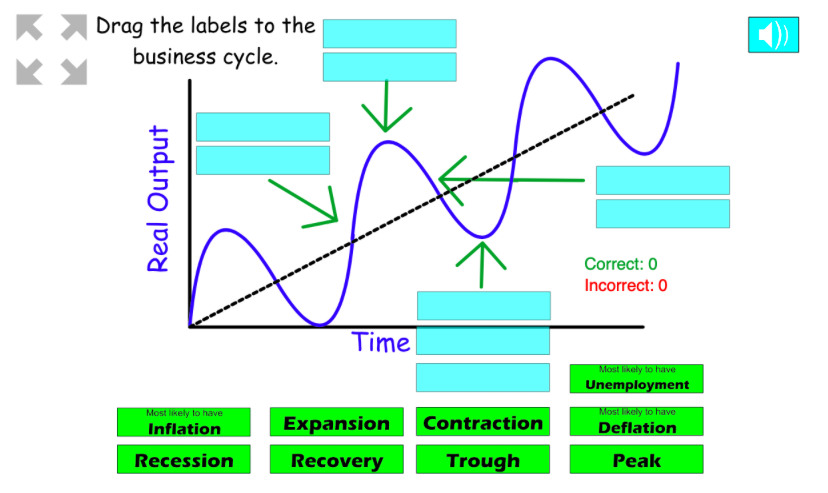 Characteristics oft he individual phases of a business cycle:CharacteristicsExpansionPeakRecessionTroughDepressionGeneral moodInvestmentsLabor market, incomeConsumption, pricesCapital market (loans), interestStock market